Requesting General Access toRutgers’ Financial Management System (FMS)Processing Time: The Access Team is allowed up to 5 business days to complete processing.Normal processing time is within 48 hours of receipt.Applicant must be an active University employee and have a NetID.Access can be assigned to regularly appointed employees (Employee Classes 1, 6, 7, or 9).Student (Class 5) and Co-Adjutant (Class 8) employees will not be granted access.Short Term (Class 3) and Casual (Class 4) employees will not be granted access unless the unit documents a compelling need that would justify the frequent systems maintenance required for transient classes of employees.A justification letter must accompany the access request.It is required that the applicant read and accept the online Agreement for Accessing University Information located at https://identityservices.rutgers.edu/agreement/.  A NetID is required to access and accept this agreement.Contingent Workers and University GuestsIf you DO NOT get paid directly by “Rutgers University”, you are a Contingent Worker or University Guest.Along with the Access Request form, you must submit the Contingent Worker HCM System Input Data Form.
Email cloudaccess@finance.rutgers.edu to request this form.Requesting Access:►► Acceptance of the Agreement for Accessing University Information will be VERIFIED. ◄◄Read the instructions on the form.Applicant Information:  All fields are required.  Information will be VERIFIED.Security RolesAll four (4) General Access Security Roles are printed on the form.Choose Add or Delete under Rutgers Business Unit (Non-Sponsored).Choose Add or Delete under Grants and Contracts Accounting Business Unit (Sponsored).** To Remove Roles: Write “Remove All Roles” in the Security Role section. **Signature of Dean, Director, or Department Chair is required and will be VERIFIED.Change Finance Approver:  If needed, enter new Finance Approver information.Review and Approval (Required Signatures)Applicant must sign the form.If required by the Department (Libraries, SAS, SASN, SEBS, SPH), requests for access must be reviewed and approved (via signature) by the Department’s Business Manager.The review and approval (via signature) of a Dean, Director, or Department Chair
(Class 1, Grade 8 or above; or Class 1, Grade 33S or above) is required and will be VERIFIED.Authority to access specific administrative data must also come from the appropriate Business Process owners(s) responsible for the data.Requests for access will not be processed without signatures.Completed forms should be scanned as PDFs and emailed to: cloudaccess@finance.rutgers.edu.Do not include this Instruction sheet.Questions about Access?  Email cloudaccess@finance.rutgers.eduForm is 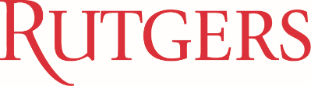 Rutgers’ Financial Management System (FMS)General Access Request FormUse MicroSoft Word to fill out this form.  Tab between fields.Users must accept the Agreement for Accessing University Information at https://identityservices.rutgers.edu/agreement/.Please use full, formal names.After obtaining required signature(s), email PDF of form to: cloudaccess@finance.rutgers.edu for processing.Email subject line: [last name of applicant] - General Access Request.Applicant Information (Please Print) – ALL Fields are Required.		Effective Date:       	Name:       		Employee ID (8-digits):      	■Title:       		UDO #:   (Unit)             (Division)             (Org)             □Unit Name:       		Employee Class:      	Division Name:      		Phone:      	Org Name:      		Email Address:      	□Campus Address:      		Net ID (in CAPS):      	□t __ e __ n __ u __ c __ g __            u __ c __ g __            u __ c __ g __             a: _____________________Required:Finance Approver (Name)      		NetID      ____________ Empl ID      	(Required)   PRINT NAME		Net ID (in CAPS)	Signature		DateName of Applicant		(Required)		Applicant(If Applicable)   PRINT NAME		Net ID (in CAPS)	Signature		DateName of Business Manager		(Required)		Business Manager(Required)   PRINT NAME		Net ID (in CAPS)	Signature		DateName of Dean, Director, or Dept. Chair		(Required)		Applicant’s Dean, Director, or Dept. ChairBPO Approval: 	 Date _______________ Processed By _______________ Date_______________Security Role NameRutgers Business Unit(Non-Sponsored)Grants and Contract Accounting Business Unit (Sponsored)RU GL UserRU Grants InquiryRU Project Cost Entry and AdjustmentRU Project Inquiry                                                                                                               PA ___